AUFNAHMEANTRAG	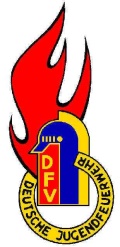 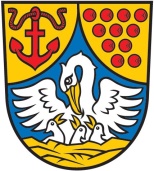 JUGENDFEUERWEHR HOHENKIRCHENHiermit beantrage ich die Aufnahme in die Jugendabteilung der Freiwilligen Feuerwehr: PERSONALIEN (zu beaufsichtigten Person)ERZIEHUNGSBERECHTIGTE  (Personensorgeberechtigte)SCHUL- ODER BERUFSVERHÄLTNISVEREINE/ ORGANISATIONENIch bin aktives Mitglied in folgenden Vereinen/ Organisationen:GESUNDHEIT UND KÖRPERLICHE EINSCHRÄNKUNGENBILDRECHTE UND DATENSCHUTZ (bei Zustimmung bitte ankreuzen)ERKLÄRUNG/ VERPFLICHTUNGvon Antragsteller/in und ErziehungsberechtigtenIch verpflichte mich,an den Veranstaltungen der Jugendfeuerwehr regelmäßig, pünktlich und in vollständiger Dienstkleidung teilzunehmen. Als Ausnahme gelten Urlaub, Krankheit, Schulbesuch, berufliche Verpflichtungen oder dringende persönliche Angelegenheiten. Der/die Jugendfeuerwehrwart(in) ist in den o. g. Fällen zu informieren.die bei der Jugendfeuerwehr erhaltene Dienstkleidung und Geräte pfleglich zu behandeln, ausschließlich aus dienstlichen Gründen zu benutzen und bei mutwilliger Beschädigung zu ersetzen. Hierfür sind die Erziehungsberechtigten haftbar. durch kameradschaftliches Verhalten zu einem guten Zusammenhalt in der Jugendfeuerwehr beizutragen. den jeweils kürzesten Weg von der Wohnung zur Feuer- und Rettungswache bzw. umgekehrt zu benutzen, da ansonsten kein Versicherungsschutz seitens der gesetzlichen Unfallversicherung besteht. bei allen Veranstaltungen der Jugendfeuerwehr oder der Freiwilligen Feuerwehr, während meiner Mitgliedschaft in der Jugendfeuerwehr, die Regelungen des Jugendschutzgesetzes einzuhalten.Mir ist bekannt, dass ich bei Missachtung der einzelnen Punkte dieser Verpflichtung aus der Jugendfeuerwehr ausgeschlossen werden kann. Abholregelung Übertragung der Aufsichtspflicht Wir (Personensorgeberechtigte/Erziehungsberechtigte) übertragen die Aufsichtspflicht über unser Kind,  für die Dauer des Jugendfeuerwehrdienstes, an nachfolgend aufgeführte Personen: Die oben aufgeführten Personen sind durch die Feuerwehr mit der Beaufsichtigung und Betreuung der Mitglieder der Jugendfeuerwehr/Kinderfeuerwehr beauftragt. Sie sind über 18 Jahre alt und verfügen über eine entsprechende fachliche Qualifikation.Ich habe von der Erklärung/Verpflichtung Kenntnis genommen.   Mir obliegt das alleinige Personensorgerecht für mein Kind. (Durch die Feuerwehr auszufüllen)Entscheidung des Vorstandes:1. Die Überprüfung hat ergeben, dass2. Der/Die Antragsteller(in) wird in die Jugendfeuerwehr aufgenommen.Die Mitteilung über die Aufnahme und Verpflichtung ist heute ergangen. Ort, Datum			Unterschrift Jugendwart 			Unterschrift WehrführerVORNAMENACHNAMESTRASSE, HAUSNR.PLZ, ORTTELEFONMOBILGEBURTSDATUMGESCHLECHTEMAIL-ADRESSEVORNAMENACHNAMEVORNAMENACHNAMESTRASSE, HAUSNR.STRASSE, HAUSNR.STRASSE, HAUSNR.PLZ, ORTPLZ, ORTPLZ, ORTTELEFONTELEFONTELEFONMOBILMOBILMOBILTELEFON BERUFLICHTELEFON BERUFLICHTELEFON BERUFLICHEMAIL-ADRESSEEMAIL-ADRESSEEMAIL-ADRESSENAME DER SCHULE/ DES ARBEITGEBERSBERUFSAUSBILDUNG/ VORAUSSICHTLICHES BERUFSZIELIch bin (zutreffendes bitte ankreuzen:)SchwimmerNichtschwimmerIch bin bei folgender Krankenversicherung versichert:Ich bin bei folgender Krankenversicherung versichert:Folgende Krankheiten, Behinderungen, Beschwerden und Allergien (auch Arzneimittelunverträglichkeiten) sind bekannt:Folgende Krankheiten, Behinderungen, Beschwerden und Allergien (auch Arzneimittelunverträglichkeiten) sind bekannt:Mit der Anmeldung erklären ich und meine gesetzlichen Vertreter uns grundsätzlich damit einverstanden, dass Veranstaltungen der Jugendfeuerwehr dokumentiert werden und die angefertigten Fotos, Filme oder sonstiges Material im Rahmen der gemeinnützigen Aufgabenstellung der Jugendfeuerwehr auf verantwortungsvolle Art und Weise veröffentlicht und verwertet werden. Ein Vergütungsanspruch entsteht dadurch nicht. Diese Einwilligung kann jederzeit schriftlich widerrufen werden.Wir sind damit einverstanden, dass die hier angegebenen persönlichen Daten zu Verwaltungszwecken durch die Feuerwehr Hohenkirchen in eine Datenbank aufgenommen und gespeichert werden dürfen.Unser Kind darf nach dem Jugendfeuerwehrdienst allein nach Hause kommen. Wir werden unser Kind nach dem Jugendfeuerwehrdienst abholen/abholen lassen. VORNAMENACHNAMEVORNAMENACHNAMEVORNAMENACHNAMEORT, DATUMUNTERSCHRIFT ANTRAGSTELLER/INUNTERSCHRIFT DES/ DER 1. ERZIEHUNGSBERECHTIGTEN(Personensorgeberechtigten)UNTERSCHRIFT DES/ DER 2. ERZIEHUNGSBERECHTIGTEN(Personensorgeberechtigten)keine folgendeAnhaltspunkte vorliegen, dass der/die Antragsteller/in) für die Aufnahme in die Jugendfeuerwehr ungeeignet ist:Ggf. Anhaltspunkte:aufgenommennicht aufgenommen